Modello di domanda da redigere su carta intestata del soggetto gestoreCANDIDATURA PER LA MANIFESTAZIONE DI INTERESSE  PER LA CONTRATTUALIZZAZIONE DI ATTIVITÀ DI ASSISTENZA DOMICILIARE INTEGRATA (ADI) NEL DISTRETTO DELLA VALTELLINA E ALTO LARIO - AMBITO TERRITORIALE DI CHIAVENNA – DELL’ATS DELLA MONTAGNAAl Legale Rappresentante della ATS della MontagnaVia Nazario Sauro,  n.38 23100 – SONDRIOprotocollo@pec.ats-montagna.itIl/La sottoscritto/a __________________________________________________________ nato/a ________________________ il _____________________ residente nel Comune di ___________________________________ in via/Piazza ________________________________ n. _____________ Codice fiscale  in qualità di Legale Rappresentante dell’Ente Gestore ________________________________________ con sede legale in ______________________________ in Via __________________ n. ____________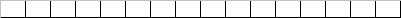 Codice fiscale e/o Partita IVA  COMUNICA L’INTERESSE alla contrattualizzazione per l’erogazione di attività di assistenza domiciliare integrata (ADI) nel  Distretto della Valtellina e Alto Lario per l’Ambito territoriale di Chiavenna dell’ATS della MontagnaDICHIARAai sensi dell’art. 46 e 47 del D.P.R. n°445 del 28.12.2000 e s.m.i., sotto la propria responsabilità e consapevole delle sanzioni penali e decadenze dai benefici eventualmente conseguiti previste ex artt. 75 e 76 del medesimo D.P.R. per le ipotesi di dichiarazioni mendaci, formazione di atti falsi o uso degli stessiDI ESSERE IN POSSESSO dei requisiti soggettivi di accreditamento previsti dalla D.G.R. n. 2569/2014 e precisamente di essere: iscritto  alla CCIAA per i soggetti iscritti al Registro delle Imprese;iscritto  al R.E.A. per i soggetti non iscritti al Registro delle Imprese (Fondazioni e Enti Morali);iscritto  agli appositi registri per gli Enti no profit;DICHIARA INOLTREdi non trovarsi in stato di fallimento e/o di liquidazione coatta salvo i casi in cui sia in corso un procedimento giudiziario per il risanamento e la prosecuzione dell’attività di impresa;che, nei confronti del legale rappresentante, dei componenti del Consiglio di Amministrazione e dei soggetti con poteri di gestione non sussistono cause di divieto, decadenza di cui all’art. 67 del D.Lgs 159/2011 e s.m.i.;che ai sensi dell’art. 53, comma 16 ter, del D.Lgs 165/2001 da parte del legale rappresentante dell’ente, di non aver concluso contratti di lavoro subordinato o autonomo e comunque di non aver attribuito incarichi, per il triennio successivo alla cessazione del rapporto di pubblico impiego, ad ex dipendenti che hanno esercitato poteri autoritativi o negoziali nei loro confronti per conto delle pubbliche amministrazioni di cui all’art. 1, comma 2;di essere in regola con le norme che disciplinano il diritto al lavoro dei disabili, ex Legge 68/1999;di non essere stato soggetto alla sanzione interdittiva di cui all’art. 9, comma 2,  lett. C) del D.Lgs. 8 giugno 2001, n. 231 o ad altra sanzione che comporta il divieto di contrarre con la P.A. compresi i provvedimenti interdittivi di cui all’art. 14 del D.Lgs. 9 aprile 2008, n. 81;di aver preso visione e condivisione dei principi enunciati nel Piano Triennale per la  Prevenzione della Corruzione e Trasparenza 2019/2021 dell’A.T.S. della Montagna, del Patto di Integrità in materia di contratti pubblici regionali, del Codice di comportamento nazionale dei dipendenti pubblici approvato con DPR N. 62/2013;DI ESSERE IN POSSESSOdell’accreditamento con Regione Lombardia come soggetto gestore di assistenza domiciliare integrata (ADI) conseguito con decreto n. ______ del ___________, e di possedere tutti i requisiti strutturali e gestionali di cui alla normativa richiamata al punto A.2 del bando in relazione all’ADI.ALLEGAspecifica documentazione nella quale sia data evidenza in modo dettagliato degli elementi previsti al punto B.2 del bando e più precisamente:A. descrizione delle modalità quali-quantitative di gestione del servizio:  modalità operative e soluzioni tecniche in concreto proposte per la presa in carico e la gestione del paziente sul Distretto Valtellina e Alto Lario - Ambito territoriale di Chiavenna – in funzione della garanzia di continuità del servizio, tenuto conto delle caratteristiche orografiche e di viabilità del territorio (ad es. gestione sostituzione del personale, sedi operative...);B. pregresse esperienze nell'erogazione del servizio di Assistenza Domiciliare Integrata;C. gestione di altre tipologie di Unità d’Offerta della Rete integrata di servizi  sanitari, sociosanitari e sociali sul territorio del Distretto della Valtellina e Alto Lario;D. dichiarazione sostitutiva relativa alle cause di esclusione di cui all’art. 80 del D.Lgs. n. 50/2016.Firma del Legale RappresentanteLuogo e Data  ________________			                            _______________________Allegare copia del documento di identità del Legale rappresentante in corso di validità